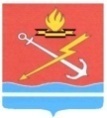 АДМИНИСТРАЦИЯ МУНИЦИПАЛЬНОГО ОБРАЗОВАНИЯ «КИРОВСК» КИРОВСКОГО МУНИЦИПАЛЬНОГО РАЙОНА ЛЕНИНГРАДСКОЙ ОБЛАСТИП О С Т А Н О В Л Е Н И Еот 04 марта 2021 года № 164О внесении изменений в постановление администрации МО «Кировск» от 28 сентября 2020 года № 663 «Об утверждении Перечня видов муниципального контроля, осуществляемого администрацией муниципального образования «Кировск» Кировского муниципального района Ленинградской области» На основании Соглашения о передаче полномочий между администрацией муниципального образования «Кировск» Кировского муниципального района Ленинградской области и администрацией Кировского муниципального района Ленинградской области от 21.12.2020  года,  п о с т а н о в л я е т:1. Внести изменения в постановление администрации муниципального образования «Кировск» Кировского муниципального района от 28 сентября 2020 года № 663 «Об утверждении Перечня видов муниципального контроля, осуществляемого администрацией муниципального образования «Кировск» Кировского муниципального района Ленинградской области» (далее – Постановление):1.1.  строку 5 таблицы приложения к Постановлению изложить в следующей редакции:1.2. в столбце 4 строки 6 таблицы приложения к Постановлению слова: «от 23.12.2019  года» заменить словами: «от 21.12.2020 года».2. Настоящее постановление вступает в силу со дня его официального опубликования в сетевом издании «Неделя нашего города+».3. Контроль за исполнением настоящего постановления возложить на заместителя главы администрации по общим вопросам.Глава администрации                                                                                   О.Н. КротоваРазослано: дело, прокуратура, регистр НПА, ННГ+, заместитель главы администрации по общим вопросам5муниципальный контроль по осуществлению муниципального жилищного контроляАдминистрация МО «Кировск»;Муниципальное казенное учреждение «Управление жилищно-коммунального хозяйства и обеспечения»131-ФЗ;Дополнительное Соглашение № 6 от 01.10.2020 к соглашению от 01.04.2013 года